附件：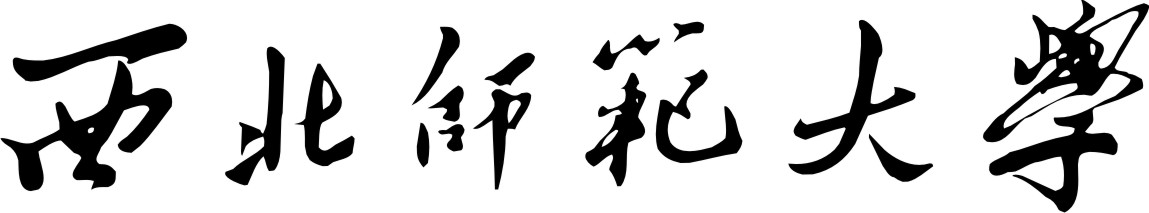 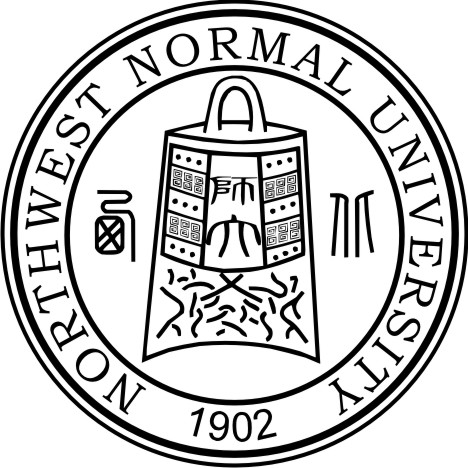 校级研究生精品课程建设项目申报表学院（盖章）：                         课 程 名 称：                         一 级 学 科：                         二 级 学 科：                         课程负责人：                         联 系 电 话：                         申 报 日 期：                           西北师范大学研究生院  2017年6月 制填 写 要 求一、本表请使用计算机如实填写，文字要明确简练。二、表格中外文名词第一次出现时，要用全称和缩写，再次出现时可以使用缩写。三、涉密内容不填写，有可能涉密和不宜大范围公开的内容，请注明。一、课程负责人情况二、课程团队情况三、课程简介（限2000字）四、学院初审意见五、学校评审意见基本信息姓 　 名性　别出生年月基本信息所在学院职    称基本信息研究方向联系电话主要教学情况主要科研成果姓  名性别年龄专业方向职称承担教学工作（一）课程基本情况（二）理论课教学内容（包括课程内容、知识模块、学时安排及教学重难点等）（三）实验（践）课教学内容（课程目标、实验或实践项目名称和学时、课程组织形式、考核方式等）（四）教学条件（包括教材建设、实践性教学环境及网络教学环境等）（五）教学方法与手段（教学方法的使用目的、实施过程、实施效果；信息技术手段的应用；教学方法、作业、考试等教改举措）（六）课程特色                                        学院主管领导签字：                                          年    月   日                                          年     月    日